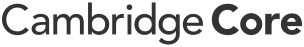 Home> Books> Mutual Intercultural RelationsMutual Intercultural RelationsGet access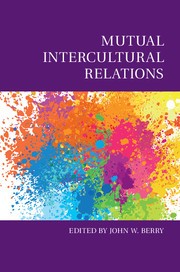 Edited by John W. Berry, Queen's University, OntarioPublisher: Cambridge University Press Online publication date: October 2017 Print publication year: 2017Online ISBN: 9781316875032https://doi.org/10.1017/9781316875032Series: Culture and Psychology Subjects:Cultural Psychology, Anthropology: General Interest, Social Psychology, Psychology,Page 1 of 2First	« Prev	1	2	Next »	LastContentsMutual Intercultural RelationsGet access	Export citationCulture and Psychology - Series pagepp i-ivGet access	Export citationMutual Intercultural Relations - Title pagepp i-ivGet access	Export citationCopyright pagepp i-ivGet access	Export citationContentsGet accessExport citationpp i-ivFiguresGet accessExport citationpp v-viTablesGet accessExport citationpp vii-viiContributorspp viii-xiGet access	Export citationContributor Biographiespp xii-xivGet access	Export citationAcknowledgementspp xv-xxxiiGet access	Export citation- Introduction to Mutual Intercultural RelationsBy John W. Berryhttps://doi.org/10.1017/9781316875032.001pp xxxiii-xxxivGet access	Export citation- Intercultural Relations in RussiaBy Nadezhda Lebedeva, Victoria Galyapina, Zarina Lepshokova, Tatiana Ryabichenkohttps://doi.org/10.1017/9781316875032.002pp 1-33Get access	Export citation- Intercultural Relations in Latvia and AzerbaijanBy Nadezhda Lebedeva, Alexander Tatarko, Victoria Galyapina https://doi.org/10.1017/9781316875032.003pp 34-58Get access	Export citation- Intercultural Relations in EstoniaBy Raivo Vetik, Maaris Raudsepp, Jüri Kruusvall, Larissa Kus-Harbord, Marianna Makarova, Aune Valkhttps://doi.org/10.1017/9781316875032.004pp 59-80Get access	Export citation- Intercultural Relations in FinlandBy Asteria Brylka, , Inga Jasinskaja-Lahti, Tuuli Anna Renvikhttps://doi.org/10.1017/9781316875032.005pp 81-104Get access	Export citation- Intercultural Relations in NorwayBy David L. Sam, Raivo Vetik, Marianna Makarova, Maaris Raudsepphttps://doi.org/10.1017/9781316875032.006pp 105-124Get access	Export citation- Intercultural Relations in GermanyBy Katja Hanke, Marieke van Egmond, Anette Rohmann, Klaus Boehnkehttps://doi.org/10.1017/9781316875032.007pp 125-144Get access	Export citation- Intercultural Relations in SwitzerlandBy Andrea Haenni Hoti, Sybille Heinzmann, Marianne Müller, Alois Buholzer, Roland Künzlehttps://doi.org/10.1017/9781316875032.008pp 145-166Get access	Export citation- Intercultural Relations in Greece1By Vassilis Pavlopoulos, Frosso Motti-Stefanidihttps://doi.org/10.1017/9781316875032.009pp 167-186Get access	Export citation- Intercultural Relations in ItalyBy Cristiano Inguglia, Pasquale Musso, Alida Lo Cocopp 187-209https://doi.org/10.1017/9781316875032.010Get access	Export citation- Intercultural Relations in MaltaBy Gordon Sammut, Mary Anne Laurihttps://doi.org/10.1017/9781316875032.011pp 210-230Get access	Export citation- Intercultural Relations in PortugalBy Félix Neto, Joana Netohttps://doi.org/10.1017/9781316875032.012pp 231-248Get access	Export citation- Intercultural Relations in SpainBy Hector Gradhttps://doi.org/10.1017/9781316875032.013pp 249-267Get access	Export citation- Intercultural Relations in IndiaBy Ramesh C. Mishra, Shabana Bano, Rama Charan Tripathihttps://doi.org/10.1017/9781316875032.014pp 268-290Get access	Export citation- Intercultural Relations in Hong KongBy Algae K. Y. Au, Bryant P. H. Hui, Sylvia Xiaohua Chenhttps://doi.org/10.1017/9781316875032.015pp 291-310Get access	Export citation- Intercultural Relations in AustraliaBy Justine Dandy, Kevin Dunn, Jolanda Jetten, Yin Paradies, Lena Robinson, Tahereh Ziaianhttps://doi.org/10.1017/9781316875032.016pp 311-332Get access	Export citation- Intercultural Relations in Canadapp 333-352By Saba Safdar, Yongxia Gui, Robert C. Annis, Ryan Gibson, John W. Berryhttps://doi.org/10.1017/9781316875032.017Get access	Export citation- Evaluation of the Hypotheses and ConclusionsBy John W. Berryhttps://doi.org/10.1017/9781316875032.018pp 353-374Get access	Export citationMIRIPS Questionnairehttps://doi.org/10.1017/9781316875032.019pp 375-387Get access	Export citationAuthor Indexpp 388-406Get access	Export citationPage 1 of 2First	« Prev	1	2	Next »	LastC:/ITOOLS/WMS/CUP-NEW/10797519/WORKINGFOLDER/WERY/9781107183957PRE.3D i [1–34] 26.6.2017 10:42AMMutual Intercultural RelationsIn culturally diverse societies, one of the biggest questions on our minds is ‘how shall we all live together?’ Mutual Intercultural Relations offers an answer to this fundamental and topical issue. By exploring intercultural relationships between dominant/national and non-dominant/ethnic populations in seventeen societies around the world, the authors are each able to chart the respective views of those populations and to generate ‘general’ principles of intercultural relations. The research reported in this book is guided by three psychological hypotheses which are evaluated by empirical research: multiculturalism, contact and integration. It was also carried out comparatively in order to gain knowledge about intercultural relations that may be general and not limited to a few social and political contexts. Understanding these gen- eral principles will help in the development of public policies and pro- grammes designed to improve the quality of intercultural relations in culturally diverse societies around the world.John W. Berry is an emeritus professor at Queen’s University and a chief research fellow at the National Research University Higher School of Economics in Moscow. He has received honorary doctorates from the University of Athens, and the University of Geneva and has published over 30 books in the areas of cross-cultural and intercultural psychology with various colleagues. He is a fellow of the Canadian Psychological Association, the Netherlands Institute for Advanced Study, the International Association for Cross-Cultural Psychology, and the International Academy for Intercultural Research. His main research interests are in the role of culture in human development and in accul- turation and intercultural relations, with an emphasis on applications to immigration, multiculturalism, educational and health policy.C:/ITOOLS/WMS/CUP-NEW/10797519/WORKINGFOLDER/WERY/9781107183957PRE.3D ii [1–34] 26.6.2017 10:42AMCulture and PsychologySeries EditorDavid Matsumoto, San Francisco State UniversityAs an increasing number of social scientists come to recognize the pervasive inﬂuence of culture on individual human behaviour, it has become imperative for culture to be included as an important variable in all aspects of psychological research, theory, and practice. Culture and Psychology is an evolving series of works that brings the study of culture and psychology into a single, uniﬁed concept. The series includes:Ute Schönpﬂug, Cultural Transmission: Psychological, Developmental, Social, and Methodological AspectsEvert Van de Vliert, Climate, Afﬂuence, and CultureDavid Matsumoto and Fons J. R. van de Vijver, Cross-Cultural Research Methods in PsychologyAngela K.-y. Leung, Chi-yue Chiu, and Ying-yi Hong, Cultural Processes: A Social Psychological PerspectiveRomin W. Tafarodi, Subjectivity in the Twenty-First Century: Psychological, Sociological, and Political PerspectivesYair Neuman, Introduction to Computational Cultural PsychologyC:/ITOOLS/WMS/CUP-NEW/10797519/WORKINGFOLDER/WERY/9781107183957PRE.3D iii [1–34] 26.6.2017 10:42AMMutual Intercultural RelationsEdited by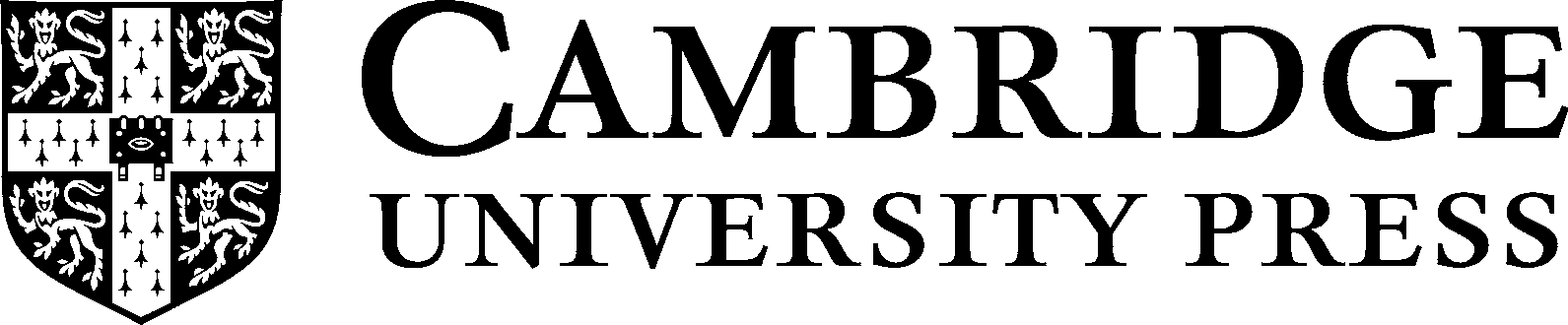 C:/ITOOLS/WMS/CUP-NEW/10797519/WORKINGFOLDER/WERY/9781107183957PRE.3D iv [1–34] 26.6.2017 10:42AM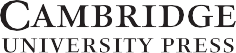 University Printing House, Cambridge CB2 8BS, United Kingdom One Liberty Plaza, 20th Floor, New York, NY 10006, USA477 Williamstown Road, Port Melbourne, VIC 3207, Australia 4843/24, 2nd Floor, Ansari Road, Daryaganj, Delhi – 110002, India 79 Anson Road, #06–04/06, Singapore 079906Cambridge University Press is part of the University of Cambridge.It furthers the University’s mission by disseminating knowledge in the pursuit of education, learning, and research at the highest international levels of excellence.www.cambridge.orgInformation on this title: www.cambridge.org/9781107183957 DOI: 10.1017/9781316875032© Cambridge University Press 2017This publication is in copyright. Subject to statutory exception and to the provisions of relevant collective licensing agreements, no reproduction of any part may take place without the written permission of Cambridge University Press.First published 2017Printed in <country> by <printer>A catalogue record for this publication is available from the British Library. Library of Congress Cataloging-in-Publication DataISBN 978-1-107-18395-7 HardbackCambridge University Press has no responsibility for the persistence or accuracy of URLs for external or third-party internet websites referred to in this publication and does not guarantee that any content on such websites is, or will remain, accurate or appropriate.C:/ITOOLS/WMS/CUP-NEW/10797519/WORKINGFOLDER/WERY/9781107183957PRE.3D v [1–34] 26.6.2017 10:42AMContentsList of Figure	page viiIntroduction to Mutual Intercultural Relationsjohn w. berryIntercultural Relations in Russianadezhda lebedeva, victoria galyapina, zarina lepshokova, and tatiana ryabichenkoIntercultural Relations in Latvia and Azerbaijan nadezhda lebedeva, alexander tatarko, and victoria galyapinaIntercultural Relations in Estoniaraivo vetik, maaris raudsepp, ju¨ ri kruusvall, larissa kus-harbord, marianna makarova, and aune valkIntercultural Relations in Finlandasteria brylka, inga jasinskaja-lahti, and tuuli anna renvikIntercultural Relations in Norwaydavid l. sam, raivo vetik, marianna makarova, and maaris raudseppIntercultural Relations in Germanykatja hanke, marieke van egmond, anette rohmann, and klaus boehnke1345981105125145vC:/ITOOLS/WMS/CUP-NEW/10797519/WORKINGFOLDER/WERY/9781107183957PRE.3D vi [1–34] 26.6.2017 10:42AMvi	ContentsIntercultural Relations in Switzerlandandrea haenni hoti, sybille heinzmann, marianne mu¨ ller, alois buholzer, and roland ku¨ nzle,Intercultural Relations in Greece167187210231249268291311333353375388407C:/ITOOLS/WMS/CUP-NEW/10797519/WORKINGFOLDER/WERY/9781107183957PRE.3D xxxiii [1–34] 26.6.2017 10:43AMAcknowledgementsMost of the work by John Berry on the MIRIPS project was carried out while he was a Research Professor at the International Laboratory for Sociocultural Research, in the National Research University Higher School of Economics (HSE), Moscow, Russian Federation. This work was supported by a grant from the Russian Science Foundation (project No. 15–18-00029)}.I would like to thank my colleagues at HSE for their collegiality and support during this period, especially Professors Nadezhda Lebedeva and Alexander Tatarko. Others who helped me in various ways while in Moscow are Anna Lipitova, Ekaterina Bushina, and Zarina Lepshokova. Assistance in editing of the manuscript was provided by Deladem Nyamadi (Ghana), David Lackland Sam (Norway) and Lucia Bombiero and Masha Bultseva (Russia). I also thank the Centre for Applied Cross-Cultural Research at Victoria University of Wellington (New Zealand) for hosting the MIRIPS project website, and KatjaHanke (Germany) for managing the project discussion forumJohn W. Berryxxxiii